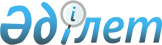 О признании утратившими силу постановлений Правительства Республики Казахстан от 23 апреля 1996 года N 504 и 26 сентября 1997 года N 1376Постановление Правительства Республики Казахстан от 29 августа 2008 года N 798



      Правительство Республики Казахстан 

ПОСТАНОВЛЯЕТ:





      1. Признать утратившими силу:




      1) 
 постановление 
 Правительства Республики Казахстан от 23 апреля 1996 года N 504 "О Порядке внесения представлений о создании специальных экономических зон в Республике Казахстан" (САПП Республики Казахстан, 1996 г., N 17, ст. 143);




      2) 
 постановление 
 Правительства Республики Казахстан от 26 сентября 1997 года N 1376 "Об утверждении Положения о порядке образования и использования средств Фонда экономического и социального развития специальной экономической зоны".




      2. Настоящее постановление вводится в действие со дня подписания.


      Премьер-Министр




      Республики Казахстан                       К. Масимов


					© 2012. РГП на ПХВ «Институт законодательства и правовой информации Республики Казахстан» Министерства юстиции Республики Казахстан
				